Téma: U potoka roste kvítí - předškoláciDatum: 12.4. – 16.4.2021Vypracovala: Pavla HerzogováBásničky s pohybemZakletá princeznaU rybníka žába skáče             (skáčeme jako žabky v prostoru)a na vrbě vodník pláče.         (dřep, pláčeme)Že prý tahle žabička               (stoj, ukazujeme)je princezna maličká.            (stoj, vytleskáme)Popletl si zaříkadlo                (stoj, kroutíme hlavou)a dobře to nedopadlo,         (stoj, kroutíme hlavou)tak princezna Anička            (stoj, ruce dělají nad hlavou korunu)je teď malá žabička.              (skáčeme jako žabka)Kde jsou vodníciS tátou jedem k rybníku            (chůze na místě)k domovu všech vodníků.         (dřepy)Není tam už jediný,                    (stoj, ruce i hlava ukazují „NE“)odjeli na prázdniny.                    (dupeme)Vybarvi modře všechny rybičky, které plují doprava (jako rybička na obrázku).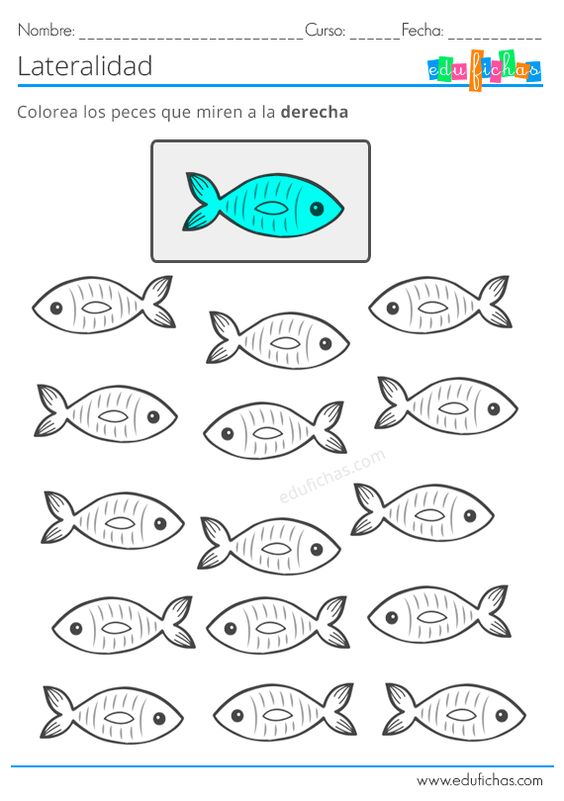 Grafomotorika – spodní oblouk. Obtáhni podle přerušovaných čar.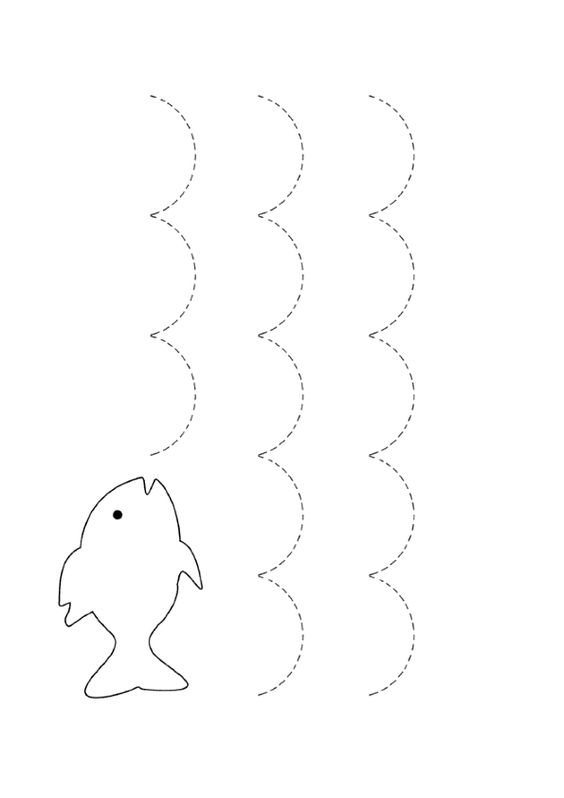 Spoj každého čápa s jeho stínem.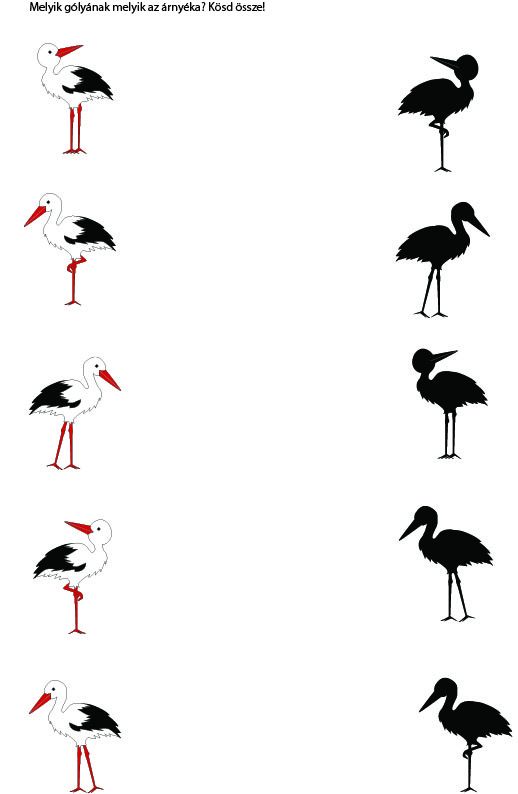 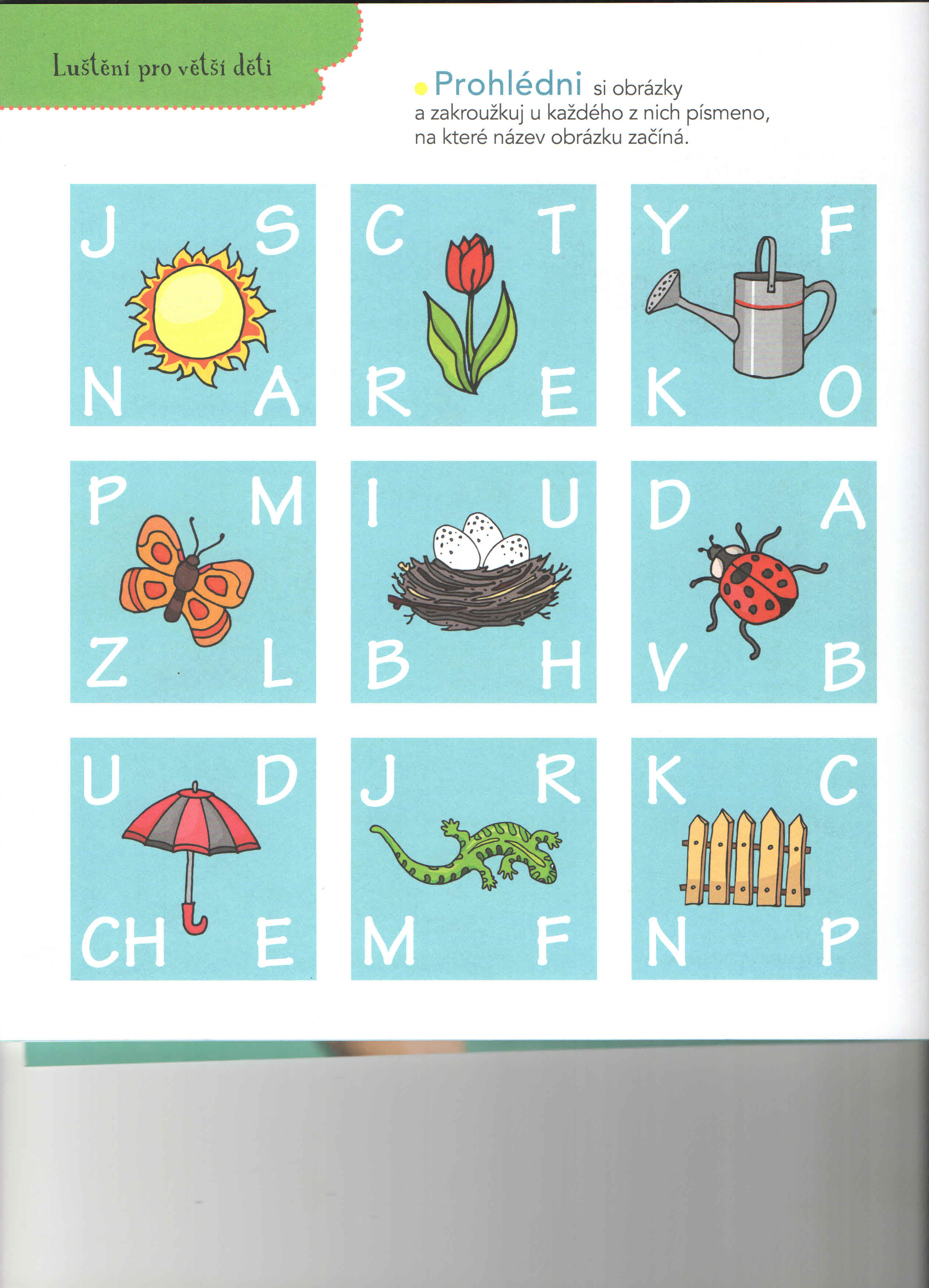 Žabičky napravo rozstříhej na čtverečky a nalep je správně do okýnka vedle čísel. 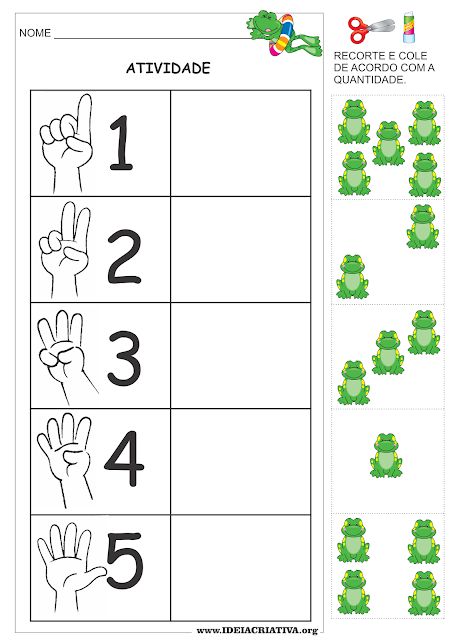 Tipy na tvoření (dobrovolné)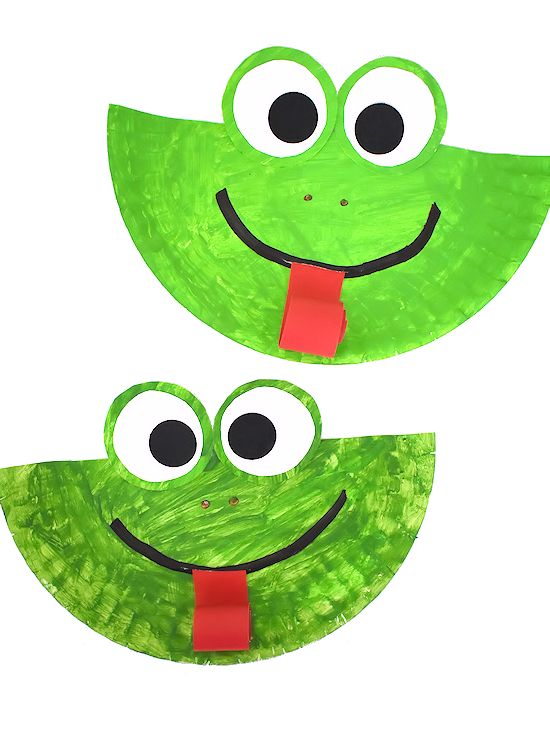 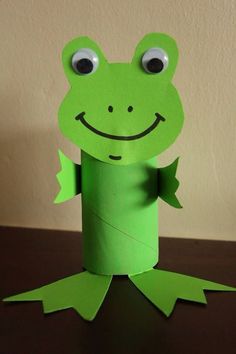 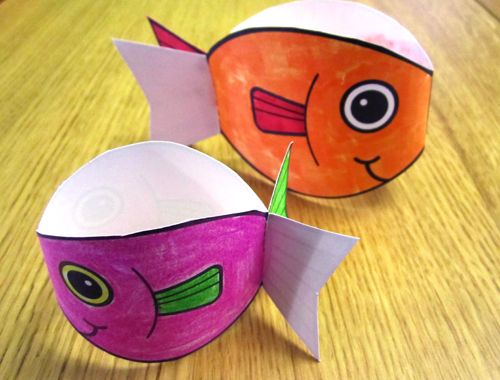 Rybičky vybarvi a vystřihni. Nastřihni podle přerušované čáry a zasuň do sebe.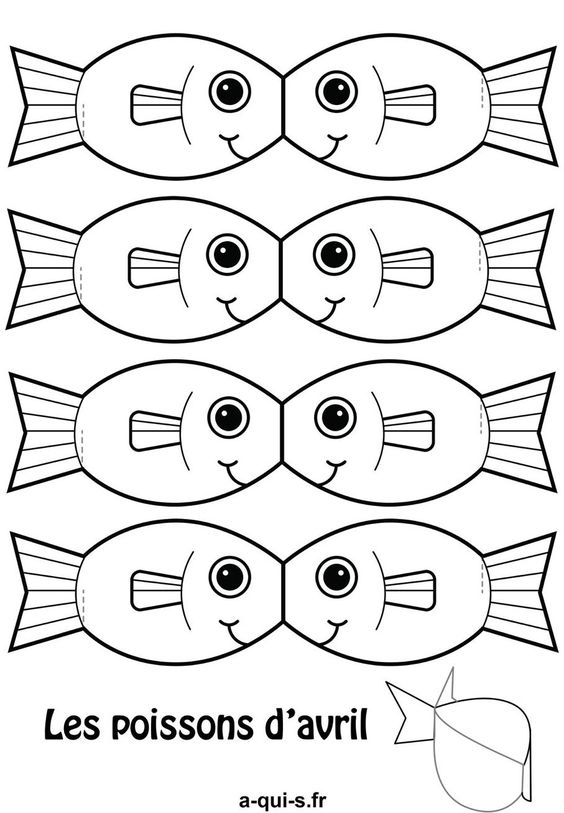 